Woda do picia jest stale dostępna dla dzieci	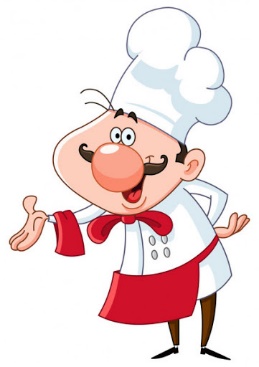 *Alergeny  - zob. wykaz wg rozporządzenia   Jadłospis może ulec częściowym zmianomPONIEDZIAŁEK22.04.2024WTOREK  23.04.2024ŚRODA24.04.2024CZWARTEK   25.04.2024PIĄTEK26.04.2024ŚNIADANIE:  Pieczywo pszenno- żytnie, razowe  z masłem kiełbasa zrazowa, zawartość mięsa  82%), sałata , kawa zbożowa  Inka na mleku,  ŚNIADANIE:    Płatki kukurydziane na mleku pieczywo pszenno- żytnie, razowe  z masłem, dżem owocowy (Łowicz) marchewŚNIADANIE: Pieczywo pszenno- żytnie, razowe  z masłem ser żółty , pomidor, kawa zbożowa  Inka na mleku,  ŚNIADANIE: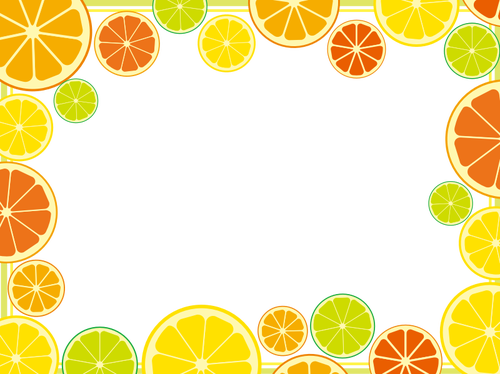 Pieczywo pszenno- żytnie, razowe  z masłem pasta z sera białego ze szczypiorkiem i rzodkiewką ,  kawa zbożowa  Inka na mleku,  ŚNIADANIE: Pieczywo pszenno- żytnie, razowe  z masłem, szynka biała (zawartość mięsa  83%), papryka , kawa zbożowa  Inka na mleku,  Alergeny*:1,3,6,7,9,10,11Alergeny*:1,7, 11Alergeny*:1,7,11 Alergeny*:1,7,11Alergeny*:1,3,6,7,9,10,11OBIAD:  Zupa fasolowa  na wywarze mięsno- warzywnym (marchew, pietruszka, seler, por, ziemniaki)risotto: ryż, kiełbasa podwawelska zaw. mięsa 83% , kukurydza, groszek, papryka, cebula) woda z cytryną, jabłkoOBIAD: Zupa kalafiorowa  na wywarze mięsno- warzywnym (marchew, pietruszka, seler, por, ryż)smażony zraz z pieczarką z ziemniakami,mizeria, woda z cytryną, marchewOBIAD:  Zupa jarzynowa na wywarze mięsno- warzywnym (marchew, pietruszka, seler, por, ziemniaki,) makaron z białym serem ,woda z cytryną, bananOBIAD:Zupa ogórkowa na wywarze mięsno- warzywnym (marchew, pietruszka, seler, por, ziemniaki, )gulasz wieprzowy w sosie własnym z kaszą gryczaną , surówka z kapusty białej,  woda z cytryną, melonOBIAD: Zupa zacierkowa na wywarze mięsno- warzywnym (marchew, pietruszka, seler, por,  zacierki) kotlet z ryby z ziemniakami, surówka z marchwi ,woda z cytryną, jabłkoAlergeny*:1,3,6,7,9,10,11Alergeny*:1,3,7,9,Alergeny*:1,3,7,9Alergeny*:1,7,9Alergeny*:1,3,4,7, 11PODWIECZOREK:  Pieczywo pszenno- żytnie, razowe  z masłem, pasta z tuńczyka, ogórek kiszony, kawa zbożowa Inka na mleku,  PODWIECZOREK:    Pieczywo pszenno- żytnie, razowe  z masłem kiełbasa żywiecka, zawartość mięsa  82%), rzodkiewka , kawa zbożowa  Inka na mleku,  PODWIECZOREK: Pieczywo pszenno- żytnie, razowe  z masłem szynka zrazowa zawartość mięsa  82%), sałata , kawa zbożowa  Inka na mleku,  PODWIECZOREK:Ciasto czekoladowe ( wyrób własny) , kawa zbożowa  Inka na mleku,  paprykaPODWIECZOREK:Jogurt owocowy, chrupki kukurydziane, rzodkiewkaAlergeny*:1,3,4,7, 11Alergeny*:1,3,6,7,9,10,11Alergeny*:1,3,6,7,9,10,11Alergeny*:1,3,7,11Alergeny*: 1,7, 